แบบตอบรับการเข้าร่วมประชุม การจัดทำข้อเสนอโครงการเพื่อขอรับการจัดสรรงบประมาณในลักษณะบูรณาการเชิงยุทธศาสตร์ ประจำปีงบประมาณ พ.ศ.2562วันอังคารที่ 25 กรกฎาคม 2560 เวลา 9.00 – 12.00 น.ณ ห้องโมคลาน ชั้น 2 อาคารบริหาร***************************************ชื่อ สกุล................................................................................ตำแหน่ง.......................................................       หน่วยงาน…………………………………………………………………………………………………………………………………… หมายเหตุ  ส่งแบบตอบรับทางโทรสาร หมายเลข 3766 ภายในวันที่ 20 กรกฎาคม 2560        ลงชื่อ							   (                                              )						      ตำแหน่ง............................................................					                 ............/................/...........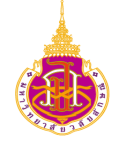 กำหนดการประชุมการจัดทำข้อเสนอโครงการเพื่อขอรับการจัดสรรงบประมาณในลักษณะบูรณาการเชิงยุทธศาสตร์ ประจำปีงบประมาณ พ.ศ.2562วันอังคารที่ 25 กรกฎาคม 2560 เวลา 9.00 – 12.00 น.ณ ห้องโมคลาน ชั้น 2 อาคารบริหาร   หมายเหตุ  กำหนดการอาจมีการปรับเปลี่ยนตามความเหมาะสม และอาจมีการโยกย้ายห้องประชุมมาห้องตุมปัง                  หากมีผู้ตอบรับเข้าร่วมเกิน 50 ท่านเวลากิจกรรมเวลา 09.00 – 09.30 น.รักษาการแทนรองอธิการบดีฝ่ายวางแผนและยุทธศาสตร์การพัฒนา กล่าวเปิดประชุม   และมอบนโยบายการจัดทำข้อเสนอโครงการเพื่อขอรับการจัดสรรงบประมาณในลักษณะบูรณาการเชิงยุทธศาสตร์ ประจำปีงบประมาณ พ.ศ.2562เวลา 09.30 – 10.00 น.ผู้กำกับดูแลส่วนแผนงาน นำเสนอข้อมูลสรุปโครงการที่ได้รับการจัดสรรงบประมาณ     ในลักษณะบูรณาการเชิงยุทธศาสตร์ ประจำปีงบประมาณ พ.ศ.2561 และนำเสนอ    แนวทางการจัดทำข้อเสนอโครงการเพื่อขอรับการจัดสรรงบประมาณในลักษณะ     บูรณาการเชิงยุทธศาสตร์ ประจำปีงบประมาณ พ.ศ.2562เวลา 10.00 – 11.30 น.นำเสนอ Best Practice โครงการที่ได้รับการจัดสรรงบประมาณในลักษณะบูรณาการเชิงยุทธศาสตร์ ประจำปีงบประมาณ พ.ศ.2560 และ 2561 ดังนี้เวลา 10.00 – 10.20 น.รศ.ดร.พูลพงษ์ บุญพราหมณ์เวลา 10.20 – 10.40 น.ผศ.ดร.พิมพกา ฮาร์ดิงเวลา 10.40 – 11.10 น.ผศ.ดร.ภัทรวรรณ แท่นทอง/ ดร.รุ่งรวี จิตภักดีเวลา 11.10 – 11.30 น.ผศ.ดร.จำนงค์ ธนะภพเวลา 11.30 – 12.00 น.ตอบข้อซักถาม และปิดการประชุม